Bokningar av annonsplats i Bågspännaren, Matchprogram på Djurgården Fotbolls hemmamatcherMaila till annons@bagspannaren.se för intresseanmälan eller bokningar.Allsvenska Hemmamatcher 2023, efter sommaren, AllsvenskanMotståndare		Matchdag		Deadline för material (end of day)Malmö FF		17 juli		14 juli*Elfsborg		22 juli		20 juliDegerfors		27 augusti		24 augustiIFK Värnamo		16 september		14 augustiHalmstad		30 september		28 septemberHammarby		22 oktober		19 oktoberSirius		5 nov (prel)		3 novFör att annonsplats skall vara reserverad skall annonsen vara bokad senast dagen innan deadline för material.* Fredagsdeadline kan materialet även lämnas in under helgen om allt säkerställt med format mmUEFA Europa Conference LeagueMotståndare		Matchdag		Deadline för bokning/material (end of day)Luzern Kvalrunda 2 	27 juli		25 juliEv kvalrunda 3		10/17 augusti		Play off		24/31 augustiBokning senast måndagen innan matchdag, material levereras senast två dagar innan matchdagAnnonspriser 2023:Helsida 	2.500 kr/match	Halvsida 	1.800 kr/match	¼-sida 	1.200 kr/match	Moms (25%) tillkommer. 
Vid bokning av minst fem annonser under säsongen ges en rabatt på 10% oavsett kombinationer av annonsstorlek. Annonsstorlek: (höjd x bredd)Helsida (stående A5)	210 x 148 mmHalvsida (liggande A6)	105 x 149 mmHalvsida (stående) 	210 x 74 mmKvartssida (liggande remsa)	52 x 149 mmKvartssida (stående A7)	100 x 74 mmAndra mått, kom med förfrågan, priserna på övriga annonser kan ses som riktlinjerMåtten är den tryckta ytan, låt gärna annonsutrymmet vara något större för att undvika vita ramar om ej vit bakgrund.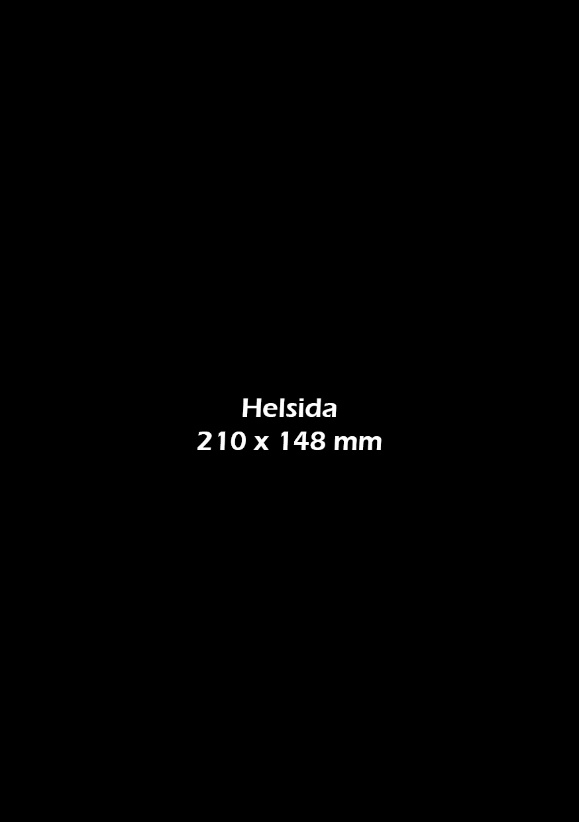 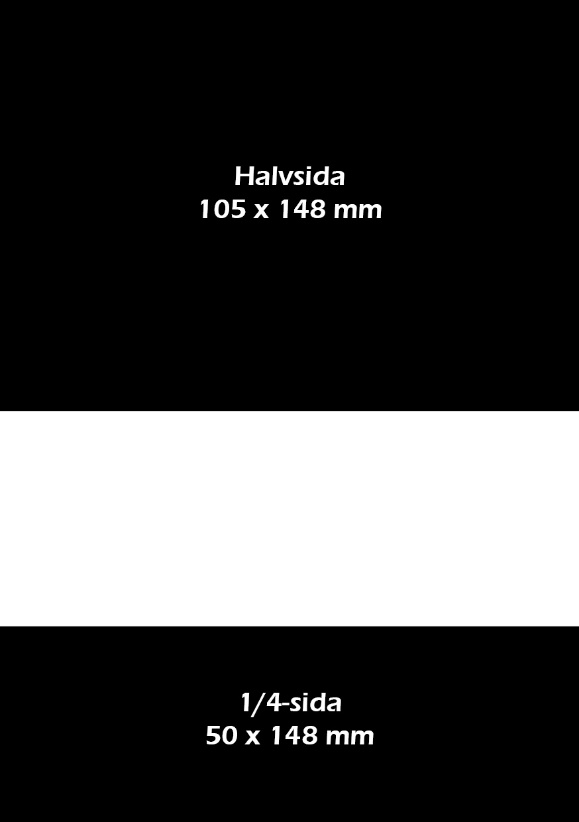 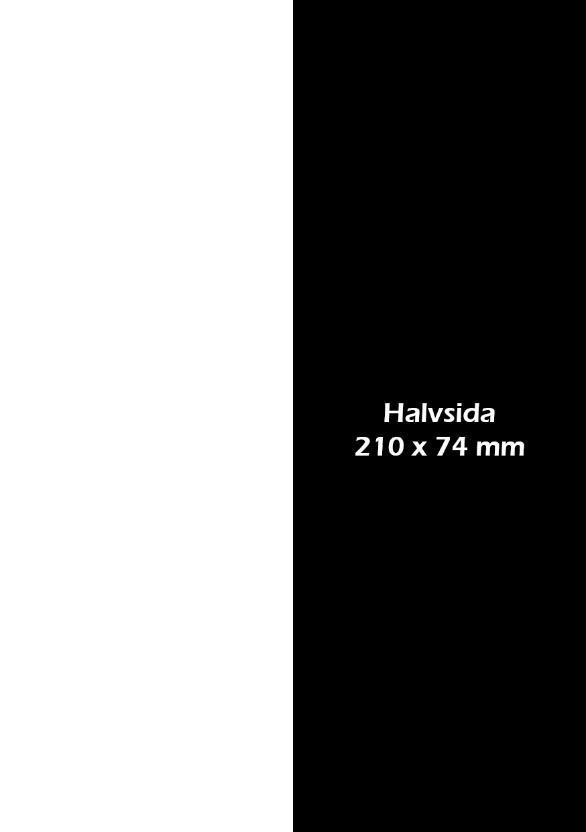 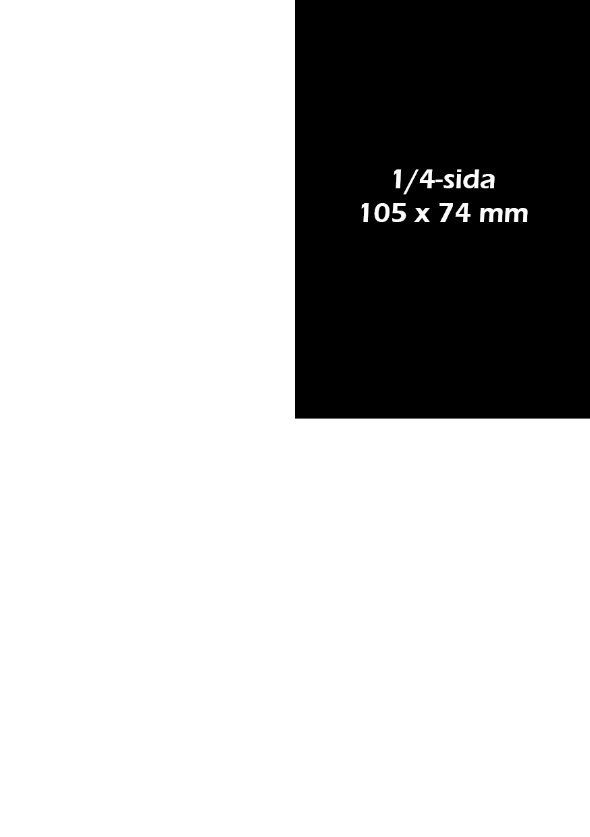 